www.ctz.mvv.ezCENÍKtepelné energie pro rok 2013platný od 1.1.2013Úroveň předáni:	na výstupu z primárního rozvoduKonečná cena včetně DPH bude účtována dle novely zákona o DPH, kterou bude Poslanecká sněmovna schvalovat dne 18.12.2012, a bude platná od 1.1.2013.Ing. Michal Chmela	Petr Heincljednatel CTZ s.r.o.	Jednatel CTZ s.r.o.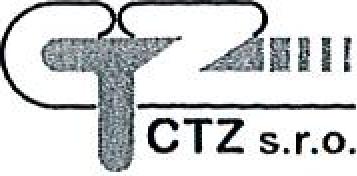 Příloha č. 2 ke Smlouvě o dodávce tepelné energie